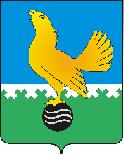 Ханты-Мансийский автономный округ-Юграмуниципальное образованиегородской округ город Пыть-Ях АДМИНИСТРАЦИЯ ГОРОДАтерриториальная комиссия по делам несовершеннолетних и защите их прав                                                                                                  www.pyadm.ru e-mail: adm@gov86.org                                                                                                                                                 e-mail: kdn@gov86org.ruг.   Пыть-Ях,  1 мкр.,  дом  № 5,  кв.  № 80                                                                           р/с 40101810900000010001Ханты-Мансийский автономный округ-Югра                                                                            УФК по ХМАО-ЮгреТюменская      область     628380                                               МКУ Администрация г. Пыть-Яха, л\с 04873033440)тел.  факс  (3463)  46-62-92,   тел. 46-05-89,                                              РКЦ Ханты-Мансийск г. Ханты-Мансийск42-11-90,  46-05-92,  46-66-47                                                                                   ИНН 8612005313   БИК 047162000                                                                                                                    ОКАТМО 71885000 КПП 861201001                                                                                                                                    КБК 04011690040040000140ПОСТАНОВЛЕНИЕ09.11.2016	№ 409Зал заседаний территориальной комиссии по делам несовершеннолетних и защите их прав при администрации города Пыть-Яха, кабинет № 7 по адресу: 1-5-80, в 14-30 часов (сведения об участниках заседания указаны в протоколе заседания территориальной комиссии).О проводимой работе с детьми, состоящими на внутришкольном учете и/или уклоняющимися от обучения в МБОУ СОШ № 4Во исполнение пункта 2 постановления территориальной комиссии № 388 от 26.10.2016 на заседании был заслушан директор МБОУ СОШ № 4 (Ф.Г. Петрова) с докладом о проводимой работе с детьми, состоящими на внутришкольном учете и/или уклоняющимися от обучения в образовательной организации (доклад прилагается).По состоянию на 09.11.2016 на внутришкольном учете МБОУ СОШ № 4 состоят 12 обучающихся (1,3% от общего числа обучающихся), из них: 1  в связи с совершением общественно опасного деяния;2 в связи с совершением антиобщественного деяния;3 в связи с совершением административного правонарушения до достижения возраста, с которого наступает административная ответственность (употребление алкоголя и спиртосодержащей продукции); 1 за нарушение дисциплины;1 за уклонение от обучения и нарушение дисциплины; 3 за систематическую неуспеваемость;1 за пропуски уроков.8 несовершеннолетних поставлены на ВШУ на основании постановления ТКДНиЗП, 4 на основании заключения руководителя образовательной организацииВ начале 2016/2017 учебного года (сентябрь) снято с учета 6 несовершеннолетних: 4 – в связи с результативным выполнением индивидуальной программы реабилитации; 2 – в связи с выбытием из образовательного учреждения.2 детей состоят на внутришкольном учете более года.В течение предыдущего учебного года 9 учащихся имели более 10 пропусков уроков без уважительной причины. По всем учащимся была направлена информация в ТКДН и другие субъекты профилактики.За 2015/2016 учебный год было проведено 20 заседаний Совета профилактики на которых было рассмотрено 66 дел. С начала 2016/2017 учебного года проведено 4 заседания Совета профилактики, рассмотрено -  17 дел.Основными формами работы с детьми, состоящими на внутришкольном учете являются: ежедневный утренний прием учащихся социальным педагогом с отметкой в отдельном журнале учета посещаемости, смс-информирование родителей о пропусках занятий, ежедневный мониторинг поведения и успеваемости, выезды в семью, индивидуальное социально-психолого-педагогическое сопровождение несовершеннолетнего, коррекционно-развивающая работа (психолог, социальный педагог, классный руководитель, индивидуальная работа наставника с несовершеннолетними,  посещение семьи на дому; вовлечение во внеурочную деятельность и контроль за посещаемостью кружков и спортивных секций, тренинги для учащихся и и их родителей, посещение уроков родителями. Основными причинами совершения несовершеннолетними правонарушений, по нашим наблюдениям, являются:отсутствие у учащихся и части родителей правовых знаний, непонимание ими степени ответственности за совершение правонарушений; недостаток знаний родителей о том, как справиться с трудными ситуациями в воспитании ребенка;несформированность у подростков умений преодолевать проблемы, разрешать конфликтные ситуации; отсутствие домашних обязанностей у детей, следствием чего является наличие большого количества неорганизованного свободного времени у подростков. Поэтому работа по профилактике правонарушений осуществляется со всеми участниками образовательных отношений. Важным направлением в профилактической работе является информационно-просветительская деятельность по вопросам правовых знаний и безопасности, направленная на предупреждение противоправных действий учащихся, коррекцию девиантного поведения детей и подростков:в учебный план включены курсы: Психология общения - в 5, 7 классах, Закон и подросток – в 7 г классе, Здоровый образ жизни  - в 7а,б классах, Профилактика экстремизима и терроризма в молодежной среде – в 8в.г классах. Организован клуб «Дебаты», для учащихся 7а,б,в,г, 8 а,б классов, вуоенно-патриотический клуб «Отечество для учащихся 8в,г классов.организованы и проведены лекции, встречи с сотрудниками ПДН, ОГИБДД, ОУР ОМВД России по г. Пыть-Яху, ОГПН, ПНО ОКБ г. Пыть-Яха, центра «СПИД», БУ КЦСОН «Гелиос», МБОУ центра «Современник», на которых обсуждались вопросы правонарушений, безопасности подростков, профилактики употребления ПАФ, насвая, курительных смесей и т.д. (2015-2016 учебный год – 44 мероприятия, 2016-2017 – 24 мероприятия);организовано информирование родителей (законных представителей) о необходимости усиления контроля за поведением детей, нахождения их на улицах в позднее время, а также при использовании ими сети Интернет и возможности установки на домашних компьютерах контентной фильтрации, о соблюдении подростками правил поведения в общественных местах. проведены общешкольные родительские собрания с участием сотрудников ПДН, ОГИБДД, ОУР ОМВД России по г. Пыть-Яху, ОГПН, ПНО ОКБ г. Пыть-Яха, центра «СПИД» по вопросам обеспечения безопасности детей и подростков и предупреждения агрессивных и насильственных способов разрешения межличностных конфликтов в школьных и других детских коллективах.Руководствуясь п. 13 ст. 15 Закона Ханты-Мансийского автономного округа – Югры от 12.10.2005 № 74-оз «О комиссиях по делам несовершеннолетних и защите их прав в Ханты - Мансийском автономном округе - Югре и наделении органов местного самоуправления отдельными государственными полномочиями по созданию и осуществлению деятельности комиссии по делам несовершеннолетних и защите их прав»,ТЕРРИТОРИАЛЬНАЯ КОМИССИЯ ПОСТАНОВИЛА:Доклад директора МБОУ СОШ № 4 Ф.Г. Петровой о проводимой работе с детьми, состоящими на внутришкольном учете и/или уклоняющимися от обучения в образовательной организации принять к сведению.Директору МБОУ СОШ № 4 (Ф.Г. Петрова):закрепить ответственных должностных лиц по представлению информации в территориальную комиссию и другие субъекты системы профилактики безнадзорности и правонарушений несовершеннолетних, о чем уведомить территориальную комиссию в срок до 25.11.2016;рекомендовать информировать территориальную комиссию о случаях выявления неформальных молодежных движений в МБОУ СОШ № 4.Заместителю начальника отдела по осуществлению деятельности территориальной комиссии по делам несовершеннолетних и защите их прав администрации города Пыть-Яха (С.В. Чернышова):обеспечить размещение постановления территориальной комиссии на официальном сайте администрации города Пыть-Яха в срок до 15.11.2016.Председательствующий на заседании:председатель территориальной комиссии	В.П. Бойко